Dear Friend,The Boys & Girls Club of Livingston County has implemented successful sports programs for many years in Fairbury that have included youth from the Pontiac Area including, Dwight, Odell, Saunemin, Flanagan, Graymont and other surrounding school areas. Our mission is to enable all young people, especially those who need us most, to reach their full potential as productive, caring, and responsible citizens. The club offers a safe and fun environment for our participants to learn the fundamentals of sports including basketball, T-ball, volleyball, and soccer.  We also offer a summer basketball camp.  Operation of our sports programs requires numerous volunteers, extreme amounts of time and, of course, funding. We look to our sponsors to not only help with maintenance and improvements, but to provide equipment and T-shirts to participants.  We also strongly rely on the support of our community members to continue to provide our participating families affordable fees.Attached please find our Sponsorship form that outlines the many options to show your support for the Boys & Girls Club at each or our events as well as Sports.To learn more about the Boys & Girls Club of Livingston County (BGCLC), please visit our website at www.bgcolc.org.   We look forward to an ongoing relationship with you and/or your company as we develop financial and community resources in all the communities, we serve youth.  Great Futures Start Here.  If you have any questions, please feel free to contact me at 815-842-3089/(815) 692-2423 or our Athletic Director, James Bohm at the same numbers.  Thank you in advance for your generous support. With Gratitude, Jodi Martin				James BohmJodi Martin				James BohmChief Executive Officer				Athletic DirectorSponsorship FormSponsorships will be a full year in 2022 for that sport you are sponsoring.  You will have your name displayed on a banner at the Boys & Girls Club fields & facilities in Pontiac, Banners will be displayed throughout the year to show your support for the Club.____Platinum Club Sponsorship ($1,200.00+)		3 Athletic Team SponsorshipsBusiness Name & Logo on all the shirts for all teams (not just one Team)Color Banner with business name that will hang at all fields and facilitiesRecognition on New Website & FacebookAll announcements sent to parents/schools and communityThank you in the newspaper with your logo_____Premium Club Sponsorship ($800 - $1199)4 Athletic Team SponsorshipsBusiness Name & Logo on all 4 teams of your choiceRecognition on New Website & FacebookAll announcements sent to parents/schools and communityThank you in the newspaper with your logo_____Gold Club Sponsorship – ($600 – $799)3 Athletic Teams SponsorshipBusiness name & Logo on all the shirts for your teamsRecognition on New Website & FacebookThank you in newspaper with your logo_____Silver Club Sponsorship – $400 - $5992 Athletic SponsorshipLogo on all the shirts for your teamThank you in the newspaper with your logo_____1 Team Sponsorship - $200.001 Athletic SponsorshipLogo on all the shirts for your team_____$65 Back-a-kidPays for a child’s registration membership &1 sport program fee.Please advise if you prefer a grade or age level for your sponsorship. We will do our best to accommodate all sponsor requests, but if a team is unavailable, we will assign you to another team.  Sports: Please indicate which sport or sports your company would like to sponsor____T-Ball			____Flag Football____Basketball 			____Volleyball____Soccer			Please include how you would like your name to appear on the banner:______________________________________________________Payment Options: ____Payment is Enclosed____Please Invoice me____Please invoice me quarterly, (Feb, May, August, November)____I will sign up on-line at www.bgcolc.org Contact Information: Please print:Company Name: ____________________________Contact Person:_____________________________Phone Number:_____________________________E-Mail address:_____________________________If you are a first time sponsor, or if your company logo has changed, please e-mail your logo to athletics@bgclivingston.org so it can be placed on the T-shirts and/or banner.  Please return form to: Boys & Girls Club of Livingston CountyP.O. Box 311 or 	P.O. Box 71Pontiac, IL 61764	Fairbury, IL 61739“Like us on Facebook”Visit our website at www.bgcolc.org 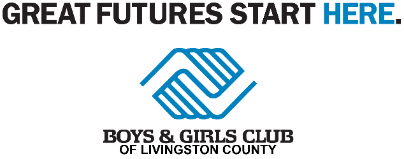 